                                                                                                                                                      Проект                                                                                                                                                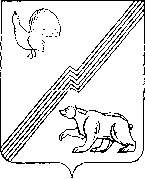                                                                                                                                               «В регистр»АДМИНИСТРАЦИЯ ГОРОДА ЮГОРСКАХанты-Мансийского автономного округа - ЮгрыПОСТАНОВЛЕНИЕот ____________                                                                                          №________О внесении изменений в постановлениеадминистрации города Югорска от 25.07.2023№ 976-п «Об утверждении схемы теплоснабжения»В соответствии со статьей 28 Федерального закона от 06.10.2003 № 131-ФЗ «Об общих принципах организации местного самоуправления в Российской Федерации», Федеральным законом от 27.07.2010 № 190-ФЗ «О теплоснабжении», постановлением Правительства Российской Федерации от 22.02.2012 № 154 «О требованиях к схемам теплоснабжения, порядку их разработки и утверждения», Порядком организации и проведения публичных слушаний в городе Югорске, утвержденным решением Думы города Югорска от 23.03.2017 № 24, по результатам публичных слушаний, состоявшихся 23.10.2023:Внести в приложение к постановлению администрации города Югорска от 25.07.2023 № 976-п «Об утверждении схемы теплоснабжения» следующие изменения:1.1. Абзац третий пункта 1.2 раздела 1 изложить в следующей редакции:« - Таблица 1.6 - суммарная нагрузка МКД и ОЗ в разрезе котельных.».1.2. Пункты 13.6, 13.7 раздела 13 изложить в новой редакции (приложение).Опубликовать постановление в официальном печатном издании и разместить на официальном сайте органов местного самоуправления города Югорска.Настоящее постановление вступает в силу после его официального опубликования.Контроль за выполнением постановления возложить на заместителя главы города - директора департамента жилищно-коммунального и строительного комплекса Р.А. Ефимова.Глава города Югорска                                                                   А.Ю. ХарловПриложение к постановлению администрации города Югорска от №«13.6. Описание решений (вырабатываемых с учетом положений утвержденной схемы водоснабжения поселения) о развитии соответствующей системы водоснабжения в части, относящейся к системам теплоснабженияНа территории муниципального образования городской округ Югорск ведется строительство, реконструкция и капитальный ремонт централизованных и нецентрализованных систем водоснабжения, водоотведения, канализации, очистных сооружений, станций водоподготовки и водозаборных сооружений для функционирования объектов жилого и нежилого фонда (объектов социального назначения).С целью вывода из эксплуатации ветхих, малозагруженных и малоэффективных тепловых сетей на территории муниципального образования постановлением Администрации города Югорска от 07.06.2023 № 757-п «Об утверждении программы «Перевод индивидуальных жилых домов, расположенных на территории города Югорска на индивидуальное отопление на 2023-2025 годы» утверждена Программа «Перевод на индивидуальное отопление на 2023-2025 годы» (таблица 13.1, 13.2).Мероприятия по водоснабжению подразумевают переключение уже подключенных домовладений от сетей холодного водоснабжения, проложенных совместно в одном канале с сетями теплоснабжения, которые выполняют роль теплового сопровождения (теплоспутник) трубопровода холодной воды во избежание его замерзания в осенне-зимний сезон, с последующей ликвидацией указанных тепловых сетей.В целях обеспечения жителей водоснабжением предусматриваются мероприятия по строительству водоводов, переподключение потребителей на заглубленные водоводы, либо перевод на индивидуальные источники водоснабжения (по инициативе собственника жилого помещения) с дальнейшим подключением его к системам внутридомового отопления и водоснабжения.Перечень адресов, запланированных к переводу на индивидуальное теплоснабжение по программе «Перевод индивидуальных жилых домов, расположенных на территории города Югорска на индивидуальное отопление на 2023 – 2025 годы».Таблица 13.1Сведения о переводе индивидуальных жилых домов на индивидуальное теплоснабжение в 2023 годуТаблица 13.2Сведения о переводе индивидуальных жилых домов на индивидуальное теплоснабжение на период 2024-2025 годов13.7. Предложения по корректировке утвержденной (разработке) схемы водоснабжения поселения для обеспечения согласованности такой схемы и указанных в схеме теплоснабжения решений о развитии источников тепловой энергии и систем теплоснабженияСхемы водоснабжения и водоотведения разрабатываются на срок не менее 10 лет с учетом схем энергоснабжения, теплоснабжения и газоснабжения. При этом обеспечивается соответствие схем водоснабжения и водоотведения схемам энергоснабжения, теплоснабжения и газоснабжения с учетом (п. 6 Правил разработки и утверждения схем водоснабжения и водоотведения, утв. постановлением Правительства РФ от 05.09.2013 № 782):а) мощности энергопринимающих установок, используемых для водоподготовки, транспортировки воды и сточных вод, очистки сточных вод;б) объема тепловой энергии и топлива (природного газа), используемых для подогрева воды в целях горячего водоснабжения;в) нагрузок теплопринимающих устройств, которые должны соответствовать параметрам схем теплоснабжения и газоснабжения в целях горячего водоснабжения.».№ п/пНаименование улицы№ дома, квартиры1Вавилова8 кв. 22Дубинина123Дубинина294Заводская105Заводская22 кв. 16Заводская28 кв. 17Заводская32 кв. 28Заводская40 кв. 19Заводская42 кв. 210Королева111Магистральная112Магистральная513Магистральная714Менделеева115Менделеева2116Менделеева23 кв. 117Менделеева2518Монтажников119Монтажников1620Новая4 кв. 121Новая4 кв. 222пер. Гайдара823Попова25 кв. 124Попова25 кв. 225Попова27 кв. 126Снежная627Строителей3328Строителей3729Строителей4130Строителей47 кв. 231Транспортная232Транспортная1933Труда5 кв. 234Труда5 кв. 335Труда12№ п/пНаименование улицы№ дома, квартиры1Вавилова6 кв. 22Гастелло13 кв. 13Д.Народов4-А кв. 14Д.Народов4 кв. 15Д.Народов10 кв. 16Д.Народов2 кв.17Д.Народов2 кв. 28Д.Народов12 кв. 19Д.Народов3 кв. 210Д.Народов6-А11Д.Народов5-А кв. 112Д.Народов4 кв. 213Д.Народов3-А14Д.Народов7-А15Д.Народов4-А кв. 216Д.Народов9 кв. 217Д.Народов12 кв. 218Д.Народов5-А кв. 219Д.Народов1А20Дубинина2521Есенина8 кв. 122Есенина8 кв. 223Есенина8 кв. 324Есенина7 кв. 225Есенина2 кв. 326Есенина1-А кв. 227Есенина1-А кв. 128Есенина7 кв. 129Есенина5 кв. 230К.Цеткин10 кв. 131К.Цеткин3 кв. 132К.Цеткин6 кв. 233К.Цеткин3 кв. 334К.Цеткин14 кв. 135К.Цеткин5 кв. 236К.Цеткин14 кв. 237К.Цеткин3 кв. 238К.Цеткин8 кв. 139К.Цеткин8 кв. 240К.Цеткин5 кв.141Калинина45 кв. 242Калинина47 кв. 343Калинина47 кв. 444Калинина29 кв. 245Калинина41 кв. 246Калинина6347Калинина43 кв. 148Калинина41 кв. 149Калинина63-А кв. 150Калинина67 кв. 351Калинина35 кв. 252Калинина67 кв. 153Калинина53 кв. 254Калинина57 кв. 155Калинина47 кв. 156Калинина21-А кв. 257Калинина35 кв. 158Калинина39 кв. 159Калинина29 кв. 160Калинина42 кв. 261Калинина1 кв. 162Калинина67 кв. 263Калинина49 кв. 264Калинина43 кв. 265Калинина37 кв. 266Калинина34 кв. 267Калинина55 кв. 268Калинина5169Калинина36 кв. 170Калинина63А кв. 271Калинина42 кв. 172Калинина21-А кв. 173Кедровая1 кв. 274Кедровая1 кв. 375Кедровая7 кв. 176Космонавтов377Ленина34 кв. 278Ленина43 кв. 179Ленина43 кв. 280Ленина34 кв. 181Лесная18 кв. 482Лесная14 кв. 283Лесная1 кв. 184Лесная16 кв. 285Лесная16 кв. 186Лесная15 кв. 287Лесная14 кв. 188Лесная15 кв. 189Механизаторов31 кв. 290Мира83-А кв. 291Мира79 кв. 492Мира79 кв. 393Мира37 кв. 194Мира37 кв. 295Мира 79 кв. 596Мира 39 кв. 197Мира 39 кв. 298Мира 79 кв. 199Мичурина4 кв. 1100Мичурина3 кв. 2101Мичурина10 кв. 2102Мичурина8 кв. 3103Мичурина7 кв. 1104Мичурина9 кв. 2105Мичурина10 кв. 1106Мичурина7 кв. 3107Мичурина5108Мичурина4 кв. 2109Мичурина10 кв. 3110Мичурина7 кв. 2111Мичурина4 кв. 3112Новая3-Б113Новая1-А кв. 2114Нововятская1 кв. 1115Нововятская1 кв. 2116Нововятская3 кв. 2117Нововятская5 кв. 1118Нововятская5 кв. 2119Нововятская7 кв. 1120Нововятская7 кв. 2121пер. Котовского2122пер. Котовского 2 кв. 7123пер. Поперечный1124пер. Поперечный2А кв. 2125пер. Поперечный5126пер. Поперечный6127пер. Поперечный7128пер. Поперечный8129Октябрьская4-А кв. 2130Октябрьская35 кв. 1131Октябрьская31 кв. 2132Октябрьская15 кв. 2133Октябрьская26 кв. 3134Октябрьская12 кв. 2135Октябрьская20 кв. 2136Октябрьская18 кв. 1137Октябрьская16 кв. 1138Октябрьская13 кв. 1139Октябрьская33 кв. 1140Октябрьская24 кв. 3141Октябрьская15 кв. 1142Октябрьская18 кв. 2143Октябрьская37 кв. 3144Октябрьская14 кв. 1145Октябрьская24 кв. 2146Октябрьская35 кв. 2147Октябрьская10 кв. 2148Октябрьская10 кв. 1149Октябрьская37 кв. 2150Октябрьская18 кв. 3151Октябрьская16 кв. 2152Октябрьская4-А кв. 1153Октябрьская26 кв. 1154Октябрьская31 кв. 1155пер. Северный9 кв. 1156пер. Северный15 кв. 1157пер. Северный15 кв. 2158пер. Северный17 кв. 1159пер. Северный19 кв. 2/1160пер. Спортивный2161пер. Студенческий6162пер. Студенческий4163пер. Студенческий2164пер. Титова10 кв. 2165пер. Титова9-А кв. 2166пер. Ясный5 кв. 1167пер. Ясный5 кв. 1168пер. Ясный1 кв. 2169пер. Ясный5 кв.2170пер. Ясный6 кв. 2171Попова 85172Пушкина22 кв. 2173Пушкина22 кв. 1174Пушкина21 кв. 1175Пушкина24 кв. 2176Пушкина20177Пушкина21 кв. 2178Садовая33179Садовая69 кв. 2180Садовая47181Садовая4182Садовая22 кв. 1183Садовая20 кв. 2184Садовая49185Садовая69 кв. 1186Садовая20 кв. 1187Советская58188Советская55 кв. 4189Советская52190Советская11 кв. 2191Советская55 кв. 3192Советская59 кв. 1193Советская51 кв. 2194Советская52-А195Советская61 кв. 2196Советская61 кв. 3197Советская54 кв. 2198Советская64 кв. 2199Советская55-А кв. 1200Советская53 кв. 1201Советская56202Советская54 кв. 1203Советская57-А кв. 2204Сосновая6 кв. 1205Сосновая8 кв. 2206Сосновая 2 кв. 2207Спортивная26208Спортивная27 кв. 2209Спортивная12 кв. 1210Спортивная28211Спортивная12 кв. 2212Таежная45 кв. 2213Таежная35 кв. 2214Таежная43 кв. 2215Таежная43 кв. 3216Таежная49 кв. 3217Таежная84 кв. 1218Таежная74 кв. 2219Таежная45 кв. 1220Таежная37 кв. 2221Таежная72 кв. 1222Таежная56-А223Таежная45 кв. 3224Таежная59225Таежная76 кв. 1226Таежная68227Таежная47 кв. 2228Таежная61 кв. 1229Таежная84 кв. 2230Титова117231Титова99232Титова64233Титова79234Титова24235Титова62236Титова60237Титова66238Титова70239Титова67 кв. 2240Титова76/2241Титова 23 кв. 1242Труда8 кв. 3243Труда8 кв. 2244Труда8 кв. 1245Труда6 кв. 2246Труда6 кв. 1247Чкалова2248Чкалова4249Чкалова6250Чкалова8 кв. 1251Чкалова8 кв. 2252Чкалова12 кв. 1253Чкалова12 кв. 2254Чкалова12 кв. 3255Чкалова12 кв. 4256Шолохова1257Шолохова3258Шолохова4